Activity 2.3.3b Proving the Isosceles Triangle TheoremFill in the blanks in this proof.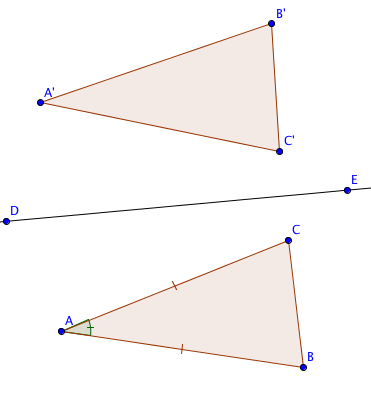 Given ∆ABC with AB = BCProve mABC= mACBStep 1.  Draw any line DE in the plane of the triangle and reflect ∆ABC over DE.Step 2a.  In ∆ABC and ∆A’C’B’ 		AB = AC 		Why? _________________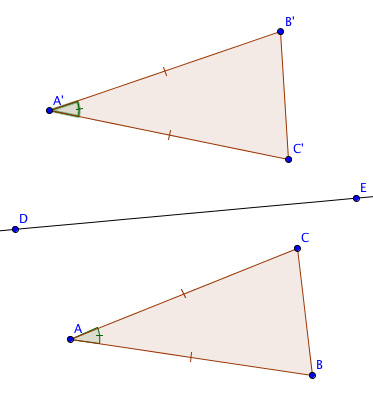 		AB = A’B’ 		Why? _________________		Therefore AC = A’B’	Why? _________________Step 2b.  In ∆ABC and ∆A’C’B’		AC = AB 		Why? _________________		AC = A’C’ 		Why? _________________		Therefore AB = A’C’	Why? _________________      Step 2c.  mBAC= mCAB’ 	Why? _________________Step 3.  From Steps 2a, 2b, and 2c, we can prove that ∆ABC and ∆A’C’B’ are congruent, by the _______ Congruence Theorem.Step 4.  mABC = mA’C’B’ since corresponding parts of congruent triangles are _______________.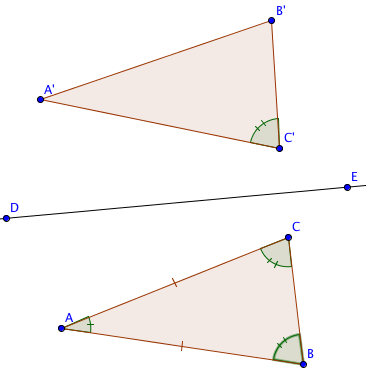 Step 5. mA’CB’ = mACB since reflections preserve    _____________measure.Step 6.  mABC = mACB by the ___________ property of equality.